Род БутаОдним из старейших и известнейших эвенкийских родов села Иенгра является Бута. К нему относятся Колесовы, Наумовы, Пудовы, Стручковы, жившие на Алгоме. Там же, на Алгоме, стоит привезенный из Якутска памятник из чугуна с надписью «Колесов Константин Егорович».Настоящей знаменитостью этого рода является Улукиткан - Семен Григорьевич Трифонов (1871-1963), эвенкийский Дерсу Узала, герой книг известного советского писателя Григория Федосеева «Тропою испытаний», «Смерть меня подождёт» и «Последний костёр». Будучи по профессии геодезистом, Григорий Федосеев возглавлял геологическую экспедицию, проводником которой был именно Улукиткан. Мудрость и щедрость души старого эвенка буквально покорили русского писателя. «Я не могу равнодушно слышать имя Улукиткана, - писал Федосеев. - Не дождусь момента, когда наконец-то, после зимней разлуки обниму старика, услышу его кроткий голос. Этот старый эвенк дорог мне и не потому, что не раз спасал мою жизнь, дорог, как человек, обладающие удивительным проникновением в душу человека, в отношении людей и в тайны природы... Благодаря Улукиткану я полюбил суровую скудную природу этого края, она стала еще более понятной для меня».Улукиткан стал легендарным человеком для всех геологов. Ему было почти восемьдесят лет, когда его нашли люди Федосеева. Об Улукиткане геологам впервые рассказал председатель эвенкийского колхоза «Ударник» Бомнаке Колесов (он тоже из этого же знаменитого рода). Первая же встреча с Улукитканом поразила Федосеева: «Он стоял перед нами старый, маленький, какой-то весь открытый, готовый к услугам. Его темно-серые глаза, прятавшиеся за узкими разрезами век, вероятно, видевшие многое за долгие годы жизни, теплились добротой. Улукиткан был одет в старенькую, изрядно поношенную доху, задубевшую от ветра, снега и костров. На голове у него копной лежала шапка-ушанка, сшитая из кабарожьих лап. На ногах старенькие полуизношенные унты со старыми заплатками. Через плечо висела на тонком ремешке кожаная сумочка с патронами и привязанным к ней старинным кресалом». Шесть лет, с 1947 по 1953 год, Улукиткан совершение бескорыстно открывал перед геологами тайны этой замечательной земли.В селе Семён Трифонов-Улукиткан задерживался, как правило, недолго. Возьмет продукты, боеприпасы для своей берданки, запасется крепкими камусами - и снова в тайгу. По рассказам знавших этого удивительного человека, с закрытыми глазами он мог отыскать в тайге место, где сам не был до этого и 30, и 50 лет. Улукиткан обладал феноменальной памятью и даром следопыта чем не раз спасал геологов от грозивших им в тайге опасностей.Не умея читать и писать, мудрый эвенк Улукиткан легко и без ошибок «читал» сложнейшую книгу тайги, в которой для него не было секретов. В бесконечных просторах, среди сопок, рек и озер он сам написал свою азбуку, по которой учил читать других людей. До конца своей яркой жизни Улукиткан остался верен тайге, живой природе, её суровой красоте и жёсткой правде.Трагическая гибель 92-летнего старика в загоревшейся от печи палатке, ярко описана Григорием Федосеевым в книге «Последний костер». «Когда я вспоминаю Улукиткана, - писал Федосеев, - передо мной встаёт человек большой души, завидного мужества, совершивший не один подвиг во имя долга. Шесть лет он был проводником нашей экспедиции, когда мы работали над созданием карты районов прилегающих к Охотскому морю. Для меня прожитые вместе с ним годы были академией. Старик открыл мне огромный мир природы, которую он очень любил, научил меня понимать её. Но главным достоинством Улукиткана была человечность, которую он целомудренно пронес через девяностолетнюю жизнь».Благодаря Улукиткану, на карте Нерюнгринского и других районов сохранились многие исконные названия рек, озер, горных хребтов.Род Бута издревле славился и своими сказителями. Например, Николай Гермогенович Трофимов был известным собирателем фольклора, интереснейшим рассказчиком эвенкийских сказок и легенд. Благодаря таким людям, как Николай Гермогенович, вековая мудрость эвенкийского народа вырабатывавшиеся веками навыки и сложившиеся традиции передавались из поколения в поколение,К роду Бута относится целая плеяда Колесовых. Среди Колесовых немало педагогов закончивших Ленинградский педагогический институт имени Герцена: Михаил Гаврилович, Степан Гаврилович, Е. М. Колесова (Северина), С. М. Колесова. Степан Гаврилович работает учителем физкультуры в Найрьян-Маре, Клавдия Гавриловна - заведующая детским садом в Среднеколымске. В селе Иенгра, в Золотинской школе-интернате трудятся заместитель директора А. В. Колесов, молодые специалисты А. В. Колесова и Т. В. Колесова.Продолжателями рода Бута также стали Фёдор Николаевич, Сергей Николаевич, Алексей Николаевич, Савелий Николаевич Колесовы. Фёдор Николаевич Колесов - ветеран Великой Отечественной войны, участник сражений в Японии. Ещё до войны он женился на Варваре Трифонове - прямой наследнице Улукиткана. У них было восемь детей - Тамара, Роман, Екатерина, Фёдор Николай, Валерий, Кирилл. Все трое детей Валерия Фёдоровича Колесова - Константин, Климентий и Ирина, как и их отец - кадровые охотники. Николай Фёдорович, выходивший на охоту с 13 лет, был чемпионом по сдаче пушнины, добывал как минимум 50-60 соболей за сезон и стал кавалером орденов Трудового Красного знамени и Славы 3-й степени.Дети Екатерины Фёдоровны, Фёдора Фёдоровича и Романа Фёдоровича Колесовых живут и трудятся в родном селе Иенгра: Татьяна - в администрации села, Альбина и Евгений - в детской школе искусств.Один из известных представителей рода Бута - автор-исполнитель эвенкийских песен Владимир Ильич Колесов, сын Марии Колесовой из рода Бута и Ильи Фёдорова из рода Нюрмаган. Он прожил короткую жизнь, но оставил заметный след в становлении и развитии культуры села Иенгра и эвенкийского народа. Он рано лишился родителей, хотя помнил мать, сидящую верхом на олене, отца, поднимающего его на руки и садящего на оленя. Всё это мы узнаём из его стихотворения, посвященного родителям. Володю воспитала бабушка Анна Еремеевна Колесова. Ей также посвящено стихотворение, в котором есть такие строки, сказанные на эвенкийском языке: «Не дадим зарасти тем тропинкам, которые проторили наши предки».Первое стихотворение, посвященное БАМу, Владимир написал в 11 лет и прочитал его на школьном конкурсе. На эвенкийском языке он начал писать в восьмом классе. Владимир Колесов работал водителем вездехода, охотником в совхозе, диктором программы «Геван» на телевидении. И никогда не прекращал писать стихи. Володя очень хотел, чтобы эвенкийские дети знали свой язык, свои песни, чтобы они достойно и долго жили. Он помогал юным талантливым «звёздочкам» из родного села - таким, как Света Афанасьева, Рита Колесова, Туяна Ванчикова. С огромным восхищением Володя относился к таёжникам. «Теплеет моё сердце, когда вижу людей, только что приехавших из тайги, издалека здороваюсь с ними», - такие слова звучат в одном из его стихотворений, посвященных людям тайги.106 лет прожила старейшая представительница рода Меланья Гермогеновна Колесова. Под стать ей и мужа выбрали сваты: Колесов Егор Фёдорович (1890 г.р.) удачливым охотником слыл среди эвенков, часто говаривал землякам своим: «Не переоценивайте себя, пожалейте растительность. Не завидуйте силе друг друга. Мы все-частица природы, младшие дети её!» Северянин вырос среди вечной, нетронутойтишинытайги, он воспитывался в целомудренном и благоговейном отношении к промыслу, как средству существования. И когда потребовалась геологам, пришедшим осваивать этот край, помощь от местных жителей, они с открытым сердцем оказали русским парням и девчатам поддержку, иногда ценой собственной жизни и благополучия, указав богатство родной земли. На таёжных просторах родились их девочки, которые, выйдя замуж, тоже продолжили торить свои пути-дороги с геодезистами и топографамиИх дочери - Анна Егоровна и Аграфена Егоровна. Сыновья Аграфены Егоровны и Сергея Николаевича Колесова - Николай и Андрей, у них теперь есть свои дети и даже внуки. У Анны Егоровны Колесовой трое детей: Альбина, Наталья и Владимир. Наталья работает в участковой больнице медсестрой. Дети Натальи - Александр, Максим и Надежда. Владимир - кадровый охотник. Дети Владимира - Светлана и Дмитрий.Дочь Анны Егоровны Колесовой - Альбина Васильевна Завьялова, которой гордится весь род Бута. Этот человек у всех на виду, поскольку долгие годы занимает самый высший и ответственный пост в родном селе Иенгра: Альбина Васильевна - глава сельской администрации. Еще с 70-х годов, с эпохи строительства БАМа, на молодую сельскую девушку были возложены непростые обязанности секретаря сельского совета. Десять лет трудилась Альбина Завьялова в этой должности, пока в июле 1988 года ей не пришлось стать исполняющей обязанности председателя, а с сентября 1990 - председателем сельсовета. Позже ей ещё раз пришлось возглавлять исполнительную власть села в 1992-93 годах. В мае 1997 года, когда были созданы сельские администрации, Альбина Васильевна Завьялова была назначена заместителем главы села Иенгра, а с апреля 1999 года стала главой села. С 2002 года все поселения перешли на местное самоуправление, и Альбина Васильевна Завьялова была вновь назначена главой сельского округа. 16 октября 2005 года состоялись выборы глав муниципальных образований по поселенческому принципу. На этих выборах жители села в очередной раз подтвердили свое полное доверие своей землячке Альбине Завьяловой, вновь подавляющим большинством избрав её главой Иенгры.Альбина Васильевна Завьялова - уважаемый как в родном селе, так и во всем Нерюнгринском районе человек. Ей ежедневно приходится жить большими и малыми проблемами односельчан, успешно решая их на самых разных уровнях. За вклад в развитие родного села, за сохранение и преумножение культуры, традиций, языка, ставших достоянием не только региона, но и Российской Федерации в целом, она награждена Знаком отличия «370 лет Якутия с Россией» и Знаком отличия «Гражданская доблесть». Помимо отличных деловых и профессиональных качеств, Альбина Васильевна - прекрасной души человек, добрая и хлебосольная хозяйка, надёжная супруга, любящая и любимая мама троих детей. В год юбилея села один из сыновей Альбины Васильевны подарил ей первую внучку, так что род Бута продолжается!В роду Бута есть оленеводы и охотники, учителя и медицинские работники, зоотехники и ветеринары, мастерицы народных промыслов и выдающиеся поэты... Потомки Улукиткана и сегодня бережно сохраняют язык, культуру и традиции своего рода.Потомки Улукиткана // Иенгра – 80 лет / [текст О. Солодухина ; фото Ю. Коковина ; дизайн Е. Литвинцева]. – Нерюнгри : [Печатный двор], 2006. – С. 31-32.ОлдоёЭвенкийская родовая кочевая община «Олдое» была создана в 1993 году. В нее входит 17 взрослых эвенков и пятеро детей.Глава общины «Олдое» - Виктория Кимовна Колесова. 20 лет она трудилась медицинским работником в Золотинской участковой больнице, а родовую общину возглавила в 2003 году. Хороший экономист и дальновидный организатор, Виктория Кимовна помогла общине встать на ноги, стать более жизнеустойчивой и современной.Уже не стало старейшины общины - ветерана трудового тыла Кима Степановича Неустроева. Во время Великой Отечественной войны Ким Степанович работал оленеводом-проводником в колхозе «Золотинка». Ким Степанович передал богатый опыт своим детям, внукам и правнукам. Нередко принимал гостей из-за рубежа: в рамках программы по обмену опытом среди оленеводов малочисленных народов к нему приезжали журналисты, экологи, социологи из Канады, Финляндии, Норвегии.Петр Степанович Неустроев родился в 1937 году в семье оленевода на реке Горбылях. Почти всю жизнь прожил в тайге, ухаживая за оленями. В юности работал в геологических партиях: сопровождал геологов, перевозил грузы от озера Токо до поселка Чульман, проложил за это время длинный таёжный путь по нехоженым тропам, и все это пешком, потому что не хватало оленей. После службы в рядах Советской Армии, в 1965-66 годах, продолжил работу в качестве каюра-проводника в экспедициях по добыче слюды, так необходимой для промышленности. В 1972-73 годах на оленях сопровождал экспедиции по реке Буотома, ставили триангуляционные вышки по тайге, горным перевалам, перенося все невзгоды трудного пути. В 1976-м году он был награжден орденом «Знак почёта».Елизавета Федоровна Стручкова трудилась в оленеводческой бригаде колхоза «Дружба» с 1965 года, награждена медалью «Ветеран труда». Сегодня на плечах заслуженной работницы держатся все вопросы питания и быта общины. Под ее началом организован кружок шитья национальной одежды. Множество нарядов, отороченных шкурами соболей, лис, белок, украшают национальные праздники.Владимир Петрович Константинов - яркий представитель профессии охотника-промысловика, которым он работает более 20 лет. Своему ремеслу он специально обучался в поселке Черский. На счету охотника множество трофеев: баюны, соболя, медведи, волки, лисы. Владимир Петрович всегда выполняет ежегодный охотничий план по сдаче пушнины и мяса. Он знает давние традиции добытчиков, хранит множество охотничьих секретов, сохраняет организацию и порядок общины, необходимые в тяжелых условиях охоты.Братья Колесовы - Влад, Игорь и Дмитрий - студенты. Влад обучается на зоотехника-оленевода, Игорь станет экономистом, Дмитрий защищает честь общины на спортивном поприще. Все они первоклассные оленеводы, проводники, охотники и рыбаки. Во время летних и зимних каникул они непременные работники стада, где силой и ловкостью помогают старшим в работе. Эти ребята - прекрасное будущее общины «Олдоё».ЧенкереКочевая родовая община «Ченкере» появилась в 1994 году. В её состав входят Иван Иванович и Инна Николаевна Федоровы, Николай Егорович, Аммоний Николаевич и Елена Вячеславовна Кирилловы, Михаил Павлович и Геннадий Павлович Васильевы, Юлия Николаевна Андреева.Николай Егорович Кириллов, который родился в селе Золотинка, всю свою жизнь прожил в тайге. Родители умерли рано, когда Коля был еще ребёнком. В 13 лет начал трудиться, работал каюром у геологов. С образованием колхоза начал трудиться в колхозе, затем в совхозе «Золотинка» до ухода на пенсию работал бригадиром.Иван Иванович Фёдоров тоже родился в Иенгре, ему 44 года. Отслужив в армии, получил профессию водителя. Работал в совхозе «Золотинка», а в 1994 году стал одним из основателей общины «Ченкере».ЧалбанКочевая родовая община «Чалбан» («Берёза») была основана 26 октября 1994 года. Её основателями стал род Максимовых. Первой главой общины была избрана Людмила Сергеевна Кларова, которая проработала в общине 9 лет. До этого Людмила Сергеевна работала звероводом в совхозе «Золотинка», за добросовестный труд не раз награждалась почетными грамотами и ценными подарками. После ухода на пенсию Людмила Сергеевна передала свои полномочия племяннице - Татьяне Евгеньевне Максимовой, которая возглавляет общину в настоящее время.Старейшинами общины были Сергей Петрович и Ульяна Тихоновна Максимовы. Сергей Петрович - из многодетной семьи оленеводов, в которой было 8 детей. Помогал отцу управляться с оленями. Когда старшие братья ушли на фронт, сам остался за старшего. На оленях перевозил почтовые грузы, помогал ловить бандитов. После войны всю жизнь работал в колхозе, затем в совхозе. Был передовым оленеводом и охотником. За отличную работу не раз награждался почётными грамотами и ценными подарками, медалью «Ветеран труда», орденами Славы 3-х степеней. И даже после выхода на пенсию продолжал свою трудовую деятельность охотником. Ульяна Тихоновна рано осталась сиротой, была лишена материнской ласки. Много трудностей выпало на её долю. Но встретив и полюбив Сергея Петровича, создала свою большую семью, отдав детям всю любовь, нежное материнское чувство, которое не дополучила в детстве сама. Сергей Петрович и Ульяна Тихоновна Максимовы вырастили и воспитали 9 детей, 35 внуков и 16 правнуков. Ульяна Тихоновна всю свою жизнь работала в колхозе в качестве чумработницы, много раз поощрялась почетными грамотами, денежными премиями, ценными подарками. Наравне с мужчинами из года в год кочевала по тайге, выполняя трудную ежедневную работу. Ульяна Тихоновна прекрасно шила меховые изделия: унты, кумаланы, мукука, которые много раз отмечались на городских выставках. Ульяна Тихоновна как многодетная мать была награждена правительственными наградами: орденами «Мать-героиня», «Материнская слава» трех степеней, медалью Материнства, «Ветеран труда», «50 лет Победы в ВОВ», «За доблестный труд в Великой Отечественной войне» и другими.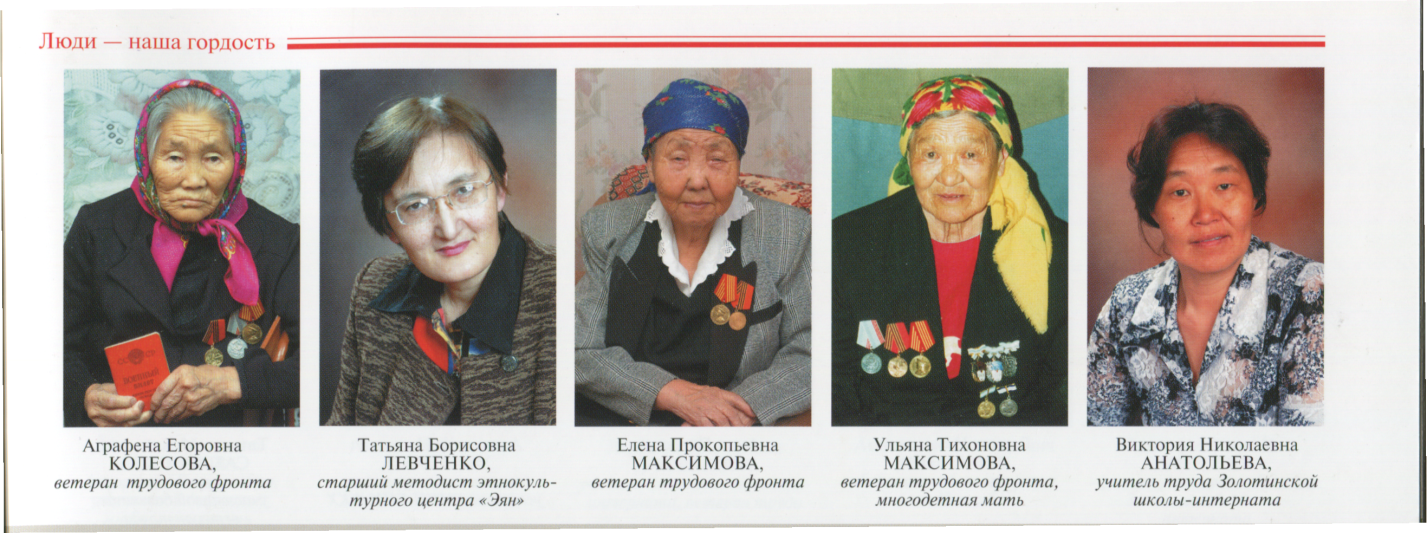 Поголовье оленей в общине «Чалбан» составляет 203 головы. Здесь трудятся глава общины Татьяна Евгеньевна Максимова, оленеводы Геннадий Николаевич Гаврилов, Андрей Сергеевич и Евгений Сергеевич Максимовы, чумработницы Альбина Николаевна Дмитриева и Елена Ивановна Кириллова и другие. Со своими обязанностями прекрасно справляются охотники-промысловики Владимир Сергеевич и Евгений Сергеевич Максимовы. Община принимает активное участие в общепоселковых мероприятиях, в спортивных соревнованиях. Организаторами культурно-массовых мероприятий являются Людмила Сергеевна Кларова и Альбина Сергеевна Каргаполова. Любовь Николаевна Максимова шьет национальные костюмы. Чумработница Альбина Николаевна Дмитриева - мать пятерых детей, прекрасно шьёт унты, шапки, мунукта, обшивает оленеводов, принимает активное участие в выставках прикладного искусства. В конкурсе «Кочевая семья-2003» Альбине Николаевне было присвоено звание «Лучшая хозяйка очага».АлдакайРодовая кочевая община «Алдакай» была создана 4 мая 1994 года. Территория общины, которая находится в бассейне рек Амедичи, Тунгурча и Алдакай, составляет площадь почти 1490 гектаров. Первым главой общины был Сергей Егорович Васильев. Он постоянно находился в тайге, а для оформления документов надо было постоянно выезжать в село. Поэтому вторым главой родовой общины 20 мая 1994 года была избрана Светлана Егоровна Гриценко.Сергей Егорович, Михаил Егорович и Алексей Алексеевич Васильевы стали старейшинами общины. Алексей Алексеевич Васильев прошел всю Великую Отечественную войну, был награждён медалями и орденами. После демобилизации добросовестно трудился в колхозе, совхозе. Здесь он и женился на эвенкийке Аксинье Семеновне Андреевой. Оба супруга были каюрами у геологов, вели кочевой образ жизни, воспитывали детей. Алексей Алексеевич много лет избирался депутатом республики. Был охотником-передовиком, награждался за истребление волков денежными премиями.С 17 февраля 2001 года главой общины является Владимир Михайлович Семенов, начальник поселковой пожарной части. Его незаменимый помощник - бухгалтер МУП «Иенгра» Людмила Михайловна Ломаева. Рядом с Владимиром Михайловичем работают оленеводы Алексей Михайлович Ермолин, Владимир Михайлович Васильев, Эдуард Сергеевич Андреев, чумработницы Татьяна Викторовна и Вера Ивановна Васильевы. Поголовье оленей в родовой общине «Алдакай» насчитывает 276 голов.Старинное дело отцов успешно продолжает молодое поколение. Владимир Алексеев участвует во всех мероприятиях школы, заведует физкультурным сектором, поет песни на русском и эвенкийском языках, занимается вольной борьбой. Ибрагим Семенов каждый год награждается за хорошую учебу. Сергей Ломаев также увлекается спортом.ДогойРодовая кочевая община «Догой» существует с 30 марта 1994 года. Состав общины насчитывает 18 человек - 11 взрослых и 7 детей. Возглавляет родовую общину Евгений Михайлович Марков. В 1993 году Евгений Михайлович закончил Российский Государственный педагогический университет им. А. И. Герцена, работает в Золотинской средней школе-интернате имени Г.М. Василевич учителем музыки. Несмотря на большую занятость, успевает заниматься делами общины. И супруга Евгения Михайловича - Татьяна Владимировна, и трое сыновей - Владимир, Михаил и Александр - все они активно участвуют в делах родовой общины.Старейшиной родовой общины «Догой» является Гарбус Васильевич Константинов. С малых лет Гарбус освоил все традиционные занятия эвенков: пас стада в летний период, помогал взрослым во время гона и отёла, учился наблюдать за поведением оленей, учился принципам выбора сезонных пастбищ и кормов, постигал приемы приучения оленей к упряжи. Работал в колхозе охотником-промысловиком, получил почётное звание «Отличник пушного промысла ЯАССР» с занесением на Республиканскую Доску почёта. В 1956 году являлся участником Всесоюзной сельскохозяйственной выставки в Москве. Работал каюром в экспедиции, кадровым охотником, бригадиром оленьего стада, где был трижды (в 1973, 1974 и 1980 годах) награжден Знаками «Победитель социалистического соревнования» и медалью «За строительство Байкало-Амурской магистрали». В 1963 году Гарбус Васильевич с женой сопровождали Ленинградскую геологоразведочную экспедицию по рекам Южной Якутии: Иенгра, Нагорный, Тимптон, Ларба, Чильчи (Амурской области) и по притоку Ансакай. Помимо оленей в пути с каюрами шли собаки, верные спутники эвенков-охотников. Геологи искали полезные ископаемые региона, составляли карты, отмечали места своих находок. Гарбус Васильевич, вспоминая то время, назвал имя геолога Ленинградской экспедиции - Юрия Николаевича, к сожалению, фамилия его стёрлась из памяти. О тех годах семья Константиновых хранит реликвию - Почётную грамоту, которой был награждён Гарбус Васильевич за хорошую работу в экспедиции № 267 5 ноября 1966 года. Высоко оценён труд Г.В. Константинова: награждён каюр-проводник Почётной грамотой за вклад в дело укрепления межнационального мира и согласия Департамента по делам народов и Федеративным отношениям Республики Саха (Якутия) в 2009 году. 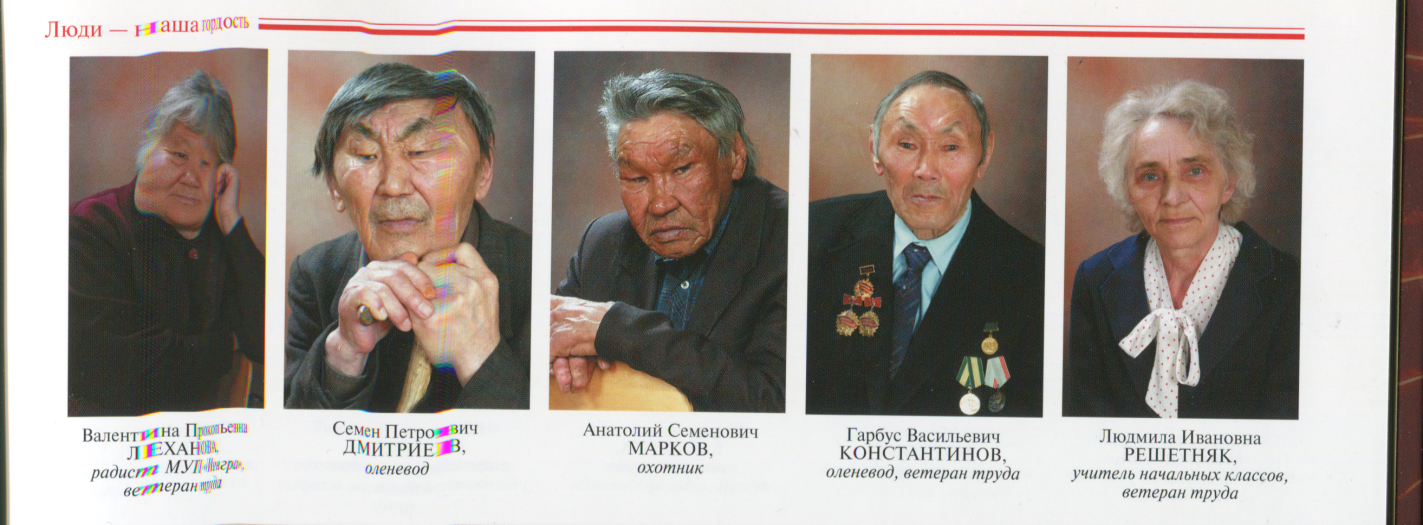 Вместе с супругой Марией Михайловной Алексеевой родили и воспитали шестерых детей. В родовой общине «Догой» Гарбус Васильевич с 1994 года работал оленеводом. Он передавал свой опыт и мастерство молодым ребятам. Гарбус Васильевич и Мария Михайловна с малых лет подключали своих детей в работу по изготовлению нарт, упряжи для оленей, знакомили их со снаряжениями и простыми методами их изготовления, обучали швейному мастерству. Алена Гарбусовна стала настоящей мастерицей: шьёт унты, перчатки, кумаланы и другие вещи. Передаёт свое мастерство своей дочери Марии и сыновьям - Валерию, Владику, Николаю.Среди ветеранов общины - Зоя Михайловна Маркова. Трудилась продавцом, заведующей складом. Не раз награждалась медалями и почётными грамотами. В 1985 году была награждена медалью «За строительство Байкало-Амурской магистрали». Дважды избиралась депутатом городского совета Нерюнгри. Сейчас Зоя Михайловна на заслуженном отдыхе, занимается воспитанием внуков. Воспитала двоих сыновей, пятерых внуков. Старший сын Александр работает оленеводом в родовой кочевой общине «Догой», где работает над приростом племенного поголовья оленей. Внук Зои Михайловны, старший сын Александра - Андрей служит в армии, младший Юрий учится в Техническом университете ЯГУ на механика.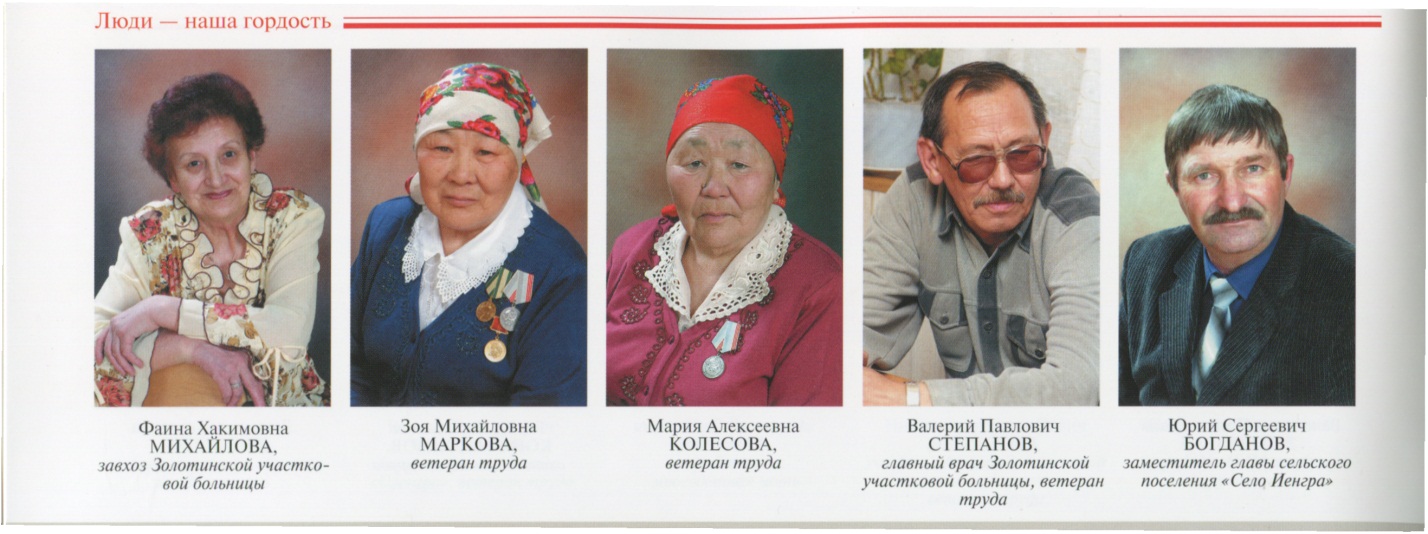 НюрмаганРодовая община «Нюрмаган» основана 2 ноября 1994 года. Свое название она получила по названию родовой принадлежности Фёдоровых - представителей рода «Нюрмаган».Глава общины Терентий Прокопьевич Семёнов. Родовая община является семейной, поэтому в общину «Нюрмаган» входит вся семья. Это мама Юлия Егоровна, сыновья Юрий, Алексей и дочь Paя. Члены общины «Нюрмаган» занимаются охотой, оленеводством, рыболовством, сбором ягод и грибов. Женщины шьют национальную меховую одежду.Глава родовой общины Терентий Прокопьевич Семёнов уже в 18 лет стал бригадиром стада № 13 совхоза «Золотинка». Отслужив в рядах Советской Армии в Хабаровске, продолжил работу в этом же стаде. В 1992 году он стал чемпионом спартакиады народов Севера. Терентий Прокопьевич охотно делится своим огромным профессиональным опытом с молодежью. Он является знатоком культуры, обычаев, традиций эвенкийского народа, и очень важно сохранить его знания и опыт, передав их следующим поколениям.Сыновья Терентия Прокопьевича и Юлии Егоровны - Юрий и Алексей - пошли по стопам родителей, посвятив свою жизнь оленеводству. Они хорошо знают о том, что олень для человека является главным другом, помощником и кормильцем.ПуягирРодовая кочевая община «Пуягир» была создана в 1994 году по инициативе Светланы Максимовны Дреминой (до замужества Лехановой). В состав общины сегодня входят семьи Лехановых, Васильевых, Максимовых, в их числе - 18 детей.Глава общины - Светлана Максимовна Дремина. После окончания Иркутского пушно-мехового техникума в течение 30 лет она трудилась в совхозе «Золотинка». Задачей родовой общины стало возрождение и сохранение уклада жизни на территории обитания предков рода «Пуягир». В древний и достойный род пуягиров входят эвенки по фамилии Лехановы. Организованность, чувство ответственности перед другими - это родовая черта пуягир. Лехановы - знаменитая фамилия, их предки имели много оленей и большие семьи.Трое братьев Лехановых - Константин Фёдорович, Алексей Фёдорович и Александр Фёдорович погибли во время Великой Отечественной войны. Отец Светланы Дреминой - Максим Федорович Леханов и мать Екатерина Николаевна Васильева добывали пушнину, мясо, ягоду, орехи, косили сено, сдавая в райпотребсоюз поселка Нагорный. В этом поселке родилась и Светлана.Территория родовой общины «Пуягир» находится в старинных местах обитания одноименного рода - Сутам, Тимптон, Нагорный. По примеру предков члены общины занимаются разведением домашних оленей, охотой, рыбной ловлей, пошивом национальной одежды. За годы существования общины выросли дети, которые успели создать свои семьи, подарив основателям общины внуков.Хорошим охотником стал Владимир Ильич Дремин, хорошей рукодельницей и швеей - его супруга Татьяна Викторовна Исакова. Большой вклад в развитие общины вносит Владимир Михайлович Афанасьев. Дело предков успешно продолжают представители молодого поколения: Денис Андреев, Александр Афанасьев, Наталья Демченко, Сергей Демченко. Начатое во имя возрождения рода дело эвенков будет процветать и совершенствоваться. Жизнь продолжается, и, благодаря родовым общинам, всё возрождается вновь.АлданКочевая родовая община «Алдан» была зарегистрирована 19 апреля 1995 года. Главой общины был назначен Виктор Григорьевич Леханов, потомственный оленевод, великий труженик. Виктор Григорьевич долгое время проработал бригадиром в совхозе «Золотинка». Его труд неоднократно отмечался почетными грамотами, знаком «Победитель социалистического соревнования», медалями «За трудовую доблесть» и «За строительство БАМа». Супруга Виктора Григорьевича Евдокия Алексеевна - прекрасная мать и мастерица. Ее умелыми руками создается неповторимая красота женской одежды, обуви и кумаланов. Это подчеркивает фантастическое воображение, любовь к прикладному искусству, к детям. С 2000 года продолжают дело отца дочь Анжела с мужем Григорием и их сын Виктор. Сегодня в общине насчитывается 226 оленей.В начале двадцать первого века кочевые родовые общины уже не могут механически копировать формы, «работавшие» в прошлых веках. Современная родовая община идет путем возрождения национального уклада жизни, создания естественной сферы обитания, восстановления утерянного чувства хозяина, сбережения родного языка и культуры Община признается наиболее эффективной формой организации социальной самозащиты малочисленных коренных народов Севера. Вместе с возрождением традиционных отраслей хозяйства, родовые общины помогают настоящему духовному возрождению северных народов. Осознание этой высокой цели служит мощным стимулом их успешной работы в будущем.Родовые общины Иенгры // Иенгра – 80 лет / [текст О. Солодухина ; фото Ю. Коковина ; дизайн Е. Литвинцева]. – Нерюнгри : [Печатный двор], 2006. – С. 34-38.